Organisation NameGP/ Nurse NamePractice NamePractice CodePractice AddressPractice Telephone NumberShort date letter merged Title Initial Last Name Home Full Address Dear Title Initial Last Name, Healthier You - NHS National Diabetes Prevention ProgrammeYour GP having reviewed your record has found that you had Gestational Diabetes (GDM) in the past. This means that you are more likely to develop Type 2 diabetes compared with other people, even if your blood readings have returned to normal after the birth.We want you to attend the FREE Healthier You Programme. This stops many people going on to have diabetes. Healthier You is run by Reed Wellbeing on behalf of the NHS.For more information and to sign-up to the programme visit healthieryou.reedwellbeing.com/gestational-diabetes or scan the QR code below: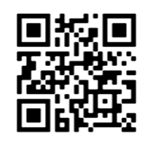 SCAN MEAlternatively, you can call the Reed Wellbeing booking team on 0800 092 1191.The team are available Monday to Friday 9am – 6pm.When registering you will need to have your NHS number to hand:Your NHS number:	NHS Number We hope you enjoy the programme and we look forward to hearing how you get on at your next appointment with us.GP/ Nurse NamePractice Name